ZPRAVODAJKRAJSKÝ PŘEBOR ÚSTECKÉHO KRAJE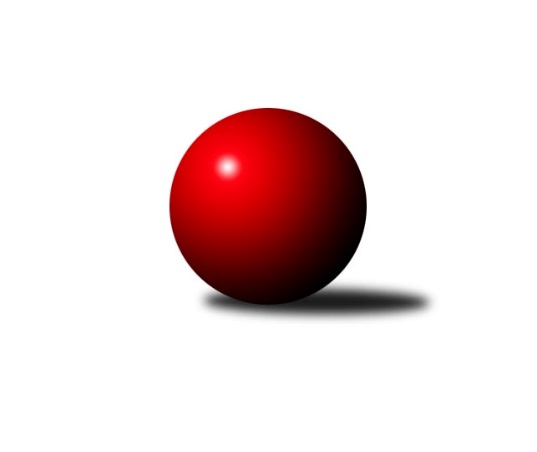 Č.14Ročník 2018/2019	13.1.2019Nejlepšího výkonu v tomto kole: 2587 dosáhlo družstvo: TJ Slovan VejprtyVýsledky 14. kolaSouhrnný přehled výsledků:TJ Sokol Údlice	- ASK Lovosice	5:3	2559:2519	6.5:5.5	12.1.SKK Bílina	- TJ Kovostroj Děčín B	7:1	2494:2394	9.0:3.0	12.1.TJ Lokomotiva Žatec	- Sokol Ústí nad Labem	5:3	2471:2433	5.0:7.0	12.1.KO Česká Kamenice	- Sokol Spořice	6:2	2533:2336	9.0:3.0	12.1.TJ VTŽ Chomutov B	- TJ Teplice Letná B	2:6	2510:2557	4.0:8.0	12.1.TJ Slovan Vejprty	- TJ Lokomotiva Ústí n. L. B		dohrávka		17.2.SK Verneřice	- TJ Elektrárny Kadaň B		dohrávka		23.3.Tabulka družstev:	1.	TJ Sokol Údlice	14	12	2	0	85.0 : 27.0 	113.0 : 55.0 	 2567	26	2.	ASK Lovosice	14	8	1	5	59.0 : 53.0 	87.0 : 81.0 	 2477	17	3.	TJ Elektrárny Kadaň B	13	8	0	5	62.0 : 42.0 	90.0 : 66.0 	 2496	16	4.	SKK Bílina	14	7	2	5	60.5 : 51.5 	92.5 : 75.5 	 2460	16	5.	TJ Teplice Letná B	14	7	1	6	54.0 : 58.0 	84.5 : 83.5 	 2456	15	6.	TJ Lokomotiva Ústí n. L. B	13	7	0	6	58.5 : 45.5 	86.5 : 69.5 	 2507	14	7.	Sokol Spořice	14	7	0	7	57.5 : 54.5 	83.5 : 84.5 	 2433	14	8.	TJ Lokomotiva Žatec	14	7	0	7	53.0 : 59.0 	75.5 : 92.5 	 2457	14	9.	TJ Slovan Vejprty	13	6	0	7	54.5 : 49.5 	79.5 : 76.5 	 2473	12	10.	SK Verneřice	13	5	1	7	43.5 : 60.5 	66.0 : 90.0 	 2401	11	11.	KO Česká Kamenice	14	5	1	8	58.0 : 54.0 	87.5 : 80.5 	 2449	11	12.	Sokol Ústí nad Labem	14	5	0	9	44.0 : 68.0 	77.0 : 91.0 	 2395	10	13.	TJ VTŽ Chomutov B	14	4	1	9	44.5 : 67.5 	71.5 : 96.5 	 2437	9	14.	TJ Kovostroj Děčín B	14	3	1	10	34.0 : 78.0 	58.0 : 110.0 	 2366	7Podrobné výsledky kola:	 TJ Sokol Údlice	2559	5:3	2519	ASK Lovosice	Petr Mako	 	 209 	 226 		435 	 0.5:1.5 	 450 	 	224 	 226		Ladislav Zalabák	Martin Vondráček	 	 226 	 224 		450 	 2:0 	 414 	 	204 	 210		Anna Houdková	Oldřich Fadrhons	 	 230 	 189 		419 	 1:1 	 409 	 	213 	 196		Jaroslav Chot	Vladimír Hurník	 	 215 	 215 		430 	 0:2 	 451 	 	219 	 232		Miloš Maňour	Jaroslav Verner	 	 194 	 183 		377 	 2:0 	 341 	 	161 	 180		Jaroslav Ondráček *1	Martin Vršan	 	 207 	 241 		448 	 1:1 	 454 	 	217 	 237		Jakub Hudecrozhodčí: Mako Petrstřídání: *1 od 36. hodu Eva KuchařováNejlepší výkon utkání: 454 - Jakub Hudec	 SKK Bílina	2494	7:1	2394	TJ Kovostroj Děčín B	Miroslav Vondra	 	 232 	 231 		463 	 1:1 	 462 	 	245 	 217		Miroslav Rejchrt	Rudolf Podhola	 	 211 	 182 		393 	 1:1 	 381 	 	197 	 184		Emilie Nováková	Zdeněk Vítr	 	 213 	 229 		442 	 2:0 	 391 	 	207 	 184		Jana Sobotková	Martin Vích	 	 214 	 204 		418 	 2:0 	 400 	 	201 	 199		Petr Veselý	Lukáš Uhlíř	 	 182 	 186 		368 	 2:0 	 343 	 	165 	 178		Jiří Jablonický	Gerhard Schlögl	 	 191 	 219 		410 	 1:1 	 417 	 	202 	 215		Antonín Hraběrozhodčí: Vích  MartinNejlepší výkon utkání: 463 - Miroslav Vondra	 TJ Lokomotiva Žatec	2471	5:3	2433	Sokol Ústí nad Labem	Zdeněk Ptáček st.	 	 205 	 255 		460 	 1:1 	 406 	 	207 	 199		Petr Kunt ml.	Lubomír Ptáček	 	 203 	 179 		382 	 0:2 	 438 	 	209 	 229		Petr Bílek	Šárka Uhlíková	 	 196 	 212 		408 	 0:2 	 448 	 	231 	 217		Jindřich Wolf	Iveta Ptáčková	 	 201 	 202 		403 	 2:0 	 323 	 	176 	 147		Petr Kunt st.	Václav Tajbl st.	 	 209 	 189 		398 	 0:2 	 420 	 	214 	 206		Petr Kuneš	Jiří Jarolím	 	 204 	 216 		420 	 2:0 	 398 	 	202 	 196		Jiří Pulchartrozhodčí: Iveta PtáčkováNejlepší výkon utkání: 460 - Zdeněk Ptáček st.	 KO Česká Kamenice	2533	6:2	2336	Sokol Spořice	Miloš Martínek	 	 227 	 216 		443 	 2:0 	 368 	 	178 	 190		Milan Polcar	Věra Šimečková	 	 229 	 200 		429 	 2:0 	 376 	 	184 	 192		Radek Šelmek	Karel Kühnel	 	 222 	 216 		438 	 2:0 	 359 	 	185 	 174		Milan Mestek	Tomáš Malec	 	 208 	 200 		408 	 1:1 	 397 	 	195 	 202		Štefan Kutěra	Petr Šmelhaus	 	 199 	 212 		411 	 1:1 	 422 	 	192 	 230		Václav Kordulík	Lubomír Holý	 	 214 	 190 		404 	 1:1 	 414 	 	208 	 206		Horst Schmiedlrozhodčí: Šimecková VěraNejlepší výkon utkání: 443 - Miloš Martínek	 TJ VTŽ Chomutov B	2510	2:6	2557	TJ Teplice Letná B	Ondřej Šmíd	 	 199 	 194 		393 	 0:2 	 414 	 	204 	 210		Karel Bouša	Dančo Bosilkov	 	 213 	 205 		418 	 1:1 	 436 	 	200 	 236		Ladislav Čecháček	Stanislav Novák	 	 225 	 200 		425 	 1:1 	 409 	 	176 	 233		Jaroslav Filip *1	Zdeněk Novák	 	 178 	 198 		376 	 0:2 	 414 	 	200 	 214		Milan Hnilica	Filip Prokeš	 	 233 	 224 		457 	 1:1 	 439 	 	208 	 231		Josef Jiřinský	Petr Lukšík	 	 216 	 225 		441 	 1:1 	 445 	 	199 	 246		Tomáš Čecháčekrozhodčí: Tesařík Rudolfstřídání: *1 od 51. hodu Rudolf BřezinaNejlepší výkon utkání: 457 - Filip ProkešPořadí jednotlivců:	jméno hráče	družstvo	celkem	plné	dorážka	chyby	poměr kuž.	Maximum	1.	Stanislav Šmíd  ml.	TJ VTŽ Chomutov B	452.76	301.0	151.8	3.0	7/8	(512)	2.	Jakub Hudec 	ASK Lovosice	445.38	296.1	149.3	3.3	8/8	(480)	3.	Petr Bílek 	Sokol Ústí nad Labem	443.76	299.6	144.2	4.3	6/8	(483)	4.	Petr Dvořák 	TJ Elektrárny Kadaň B	440.42	297.7	142.7	2.8	6/7	(477)	5.	Tomáš Čecháček 	TJ Teplice Letná B	438.18	296.7	141.5	5.8	7/8	(495)	6.	Tomáš Malec 	KO Česká Kamenice	435.16	294.1	141.0	3.1	7/8	(471)	7.	Oldřich Fadrhons 	TJ Sokol Údlice	435.05	297.0	138.0	4.9	7/7	(464)	8.	Martin Vršan 	TJ Sokol Údlice	434.48	289.8	144.7	3.0	7/7	(484)	9.	Martin Vondráček 	TJ Sokol Údlice	432.43	296.9	135.6	5.3	5/7	(484)	10.	Daniel Sekyra 	SK Verneřice	432.10	287.9	144.2	4.0	8/8	(476)	11.	Patrik Kukeně 	SK Verneřice	431.33	295.7	135.7	3.8	6/8	(453)	12.	Miroslav Vondra 	SKK Bílina	430.31	289.8	140.5	3.4	7/8	(505)	13.	Václav Ajm 	TJ Lokomotiva Ústí n. L. B	429.43	293.9	135.6	4.0	7/8	(468)	14.	Josef Málek 	TJ Lokomotiva Ústí n. L. B	429.00	291.8	137.2	3.5	8/8	(466)	15.	Jaroslav Verner 	TJ Sokol Údlice	428.89	295.5	133.4	5.6	7/7	(479)	16.	Arnošt Werschall 	TJ Slovan Vejprty	428.50	291.1	137.4	7.6	6/8	(462)	17.	Vladimír Hurník 	TJ Sokol Údlice	427.47	293.2	134.3	4.6	6/7	(478)	18.	Eugen Škurla 	TJ Lokomotiva Ústí n. L. B	427.26	291.1	136.1	5.5	7/8	(499)	19.	Josef Hudec 	TJ Slovan Vejprty	425.10	293.9	131.2	5.2	8/8	(467)	20.	Zdeněk Hošek 	TJ Elektrárny Kadaň B	424.47	290.6	133.9	5.0	7/7	(479)	21.	Antonín Onderka 	TJ Elektrárny Kadaň B	422.37	291.7	130.7	6.0	7/7	(470)	22.	Jan Salajka 	TJ Teplice Letná B	421.45	286.0	135.4	6.1	6/8	(453)	23.	Michaela Šuterová 	TJ Slovan Vejprty	421.06	296.5	124.6	7.5	8/8	(461)	24.	Ladislav Zalabák 	ASK Lovosice	421.04	290.8	130.2	6.2	6/8	(453)	25.	Pavel Bidmon 	TJ Elektrárny Kadaň B	420.52	283.1	137.4	6.7	5/7	(449)	26.	Petr Lukšík 	TJ VTŽ Chomutov B	420.09	295.5	124.6	7.9	8/8	(465)	27.	Horst Schmiedl 	Sokol Spořice	419.63	290.6	129.1	6.7	8/8	(454)	28.	Oldřich Lukšík  st.	Sokol Spořice	419.57	293.5	126.1	3.8	7/8	(452)	29.	Karel Kühnel 	KO Česká Kamenice	419.45	293.9	125.6	5.6	8/8	(454)	30.	Zdeněk Ptáček  st.	TJ Lokomotiva Žatec	419.09	290.1	129.0	5.9	8/8	(460)	31.	Lenka Chalupová 	TJ Lokomotiva Ústí n. L. B	419.00	285.4	133.6	4.7	7/8	(459)	32.	Václav Tajbl  st.	TJ Lokomotiva Žatec	418.88	287.7	131.2	6.2	8/8	(451)	33.	Ondřej Šmíd 	TJ VTŽ Chomutov B	417.90	289.2	128.7	7.0	7/8	(476)	34.	Miloš Martínek 	KO Česká Kamenice	417.59	291.0	126.6	7.4	8/8	(458)	35.	Jiří Jarolím 	TJ Lokomotiva Žatec	415.62	284.1	131.5	7.0	6/8	(444)	36.	Rudolf Březina 	TJ Teplice Letná B	415.33	281.1	134.2	7.0	6/8	(458)	37.	Rudolf Podhola 	SKK Bílina	415.24	291.9	123.3	5.6	7/8	(465)	38.	Milan Uher 	TJ Slovan Vejprty	415.00	291.6	123.4	7.9	8/8	(443)	39.	Emil Campr 	TJ Sokol Údlice	413.33	291.3	122.0	7.1	6/7	(440)	40.	Antonín Hrabě 	TJ Kovostroj Děčín B	413.29	289.1	124.1	6.2	8/8	(479)	41.	Jaroslav Chot 	ASK Lovosice	413.18	292.7	120.5	10.1	7/8	(448)	42.	Petr Šmelhaus 	KO Česká Kamenice	413.06	285.9	127.2	6.2	6/8	(433)	43.	Jiří Šípek 	TJ Lokomotiva Ústí n. L. B	412.88	289.4	123.5	6.7	8/8	(458)	44.	Tomáš Charvát 	ASK Lovosice	411.83	285.7	126.1	7.2	7/8	(445)	45.	Martin Budský 	TJ Slovan Vejprty	409.00	286.3	122.7	7.8	6/8	(442)	46.	Jiří Pavelka 	SKK Bílina	408.80	282.2	126.6	7.6	7/8	(429)	47.	Robert Ambra 	TJ Elektrárny Kadaň B	408.66	289.7	118.9	8.2	7/7	(449)	48.	Šárka Uhlíková 	TJ Lokomotiva Žatec	408.39	284.3	124.1	7.3	7/8	(429)	49.	Miroslav Farkaš 	TJ Slovan Vejprty	408.06	288.1	120.0	8.1	8/8	(447)	50.	Josef Jiřinský 	TJ Teplice Letná B	407.77	288.6	119.1	8.4	8/8	(439)	51.	Štefan Kutěra 	Sokol Spořice	407.69	285.2	122.5	7.3	7/8	(442)	52.	Zdeněk Novák 	TJ VTŽ Chomutov B	407.54	288.8	118.8	9.0	6/8	(442)	53.	Zdeněk Vítr 	SKK Bílina	406.00	277.6	128.4	7.0	6/8	(442)	54.	Lubomír Ptáček 	TJ Lokomotiva Žatec	405.61	284.6	121.1	6.9	6/8	(437)	55.	Miloš Maňour 	ASK Lovosice	405.00	284.1	120.9	7.3	7/8	(451)	56.	Petr Kunt  ml.	Sokol Ústí nad Labem	403.18	277.1	126.1	8.0	7/8	(436)	57.	Václav Kordulík 	Sokol Spořice	402.59	280.3	122.3	9.0	8/8	(441)	58.	Milan Polcar 	Sokol Spořice	402.43	283.5	119.0	6.6	6/8	(469)	59.	Michal Dvořák 	TJ Elektrárny Kadaň B	402.20	280.3	121.9	7.0	6/7	(454)	60.	Ladislav Čecháček 	TJ Teplice Letná B	401.03	281.4	119.6	9.1	6/8	(436)	61.	Jindřich Wolf 	Sokol Ústí nad Labem	401.00	283.0	118.0	8.0	7/8	(448)	62.	Milan Hnilica 	TJ Teplice Letná B	400.80	286.0	114.8	8.0	6/8	(435)	63.	Ladislav Elis  ml.	SK Verneřice	400.33	282.3	118.1	8.0	6/8	(422)	64.	Miroslav Zítka 	SK Verneřice	399.79	280.3	119.5	7.2	7/8	(415)	65.	Jaroslav Ondráček 	ASK Lovosice	399.62	286.3	113.3	11.0	6/8	(434)	66.	Anna Houdková 	ASK Lovosice	398.67	282.4	116.3	7.7	7/8	(423)	67.	Iveta Ptáčková 	TJ Lokomotiva Žatec	398.15	280.3	117.9	8.2	8/8	(424)	68.	Stanislav Novák 	TJ VTŽ Chomutov B	398.08	279.7	118.4	9.6	7/8	(452)	69.	Jiří Pulchart 	Sokol Ústí nad Labem	396.67	275.6	121.1	8.3	6/8	(436)	70.	Jiří Jablonický 	TJ Kovostroj Děčín B	395.43	279.6	115.8	12.0	7/8	(435)	71.	Radek Šelmek 	Sokol Spořice	393.74	273.0	120.7	7.2	7/8	(423)	72.	Petr Kuneš 	Sokol Ústí nad Labem	390.29	273.8	116.5	9.7	7/8	(422)	73.	Vladislav Janda 	KO Česká Kamenice	386.89	278.0	108.9	9.6	6/8	(418)	74.	Jana Sobotková 	TJ Kovostroj Děčín B	386.43	277.5	108.9	10.7	8/8	(420)	75.	Petr Veselý 	TJ Kovostroj Děčín B	386.06	280.0	106.1	11.8	8/8	(421)	76.	Karel Bouša 	TJ Teplice Letná B	382.94	276.1	106.9	10.3	6/8	(436)	77.	Emilie Nováková 	TJ Kovostroj Děčín B	380.06	272.2	107.8	11.4	7/8	(434)	78.	Petr Kunt  st.	Sokol Ústí nad Labem	379.41	269.9	109.5	11.7	8/8	(410)		Miroslav Bachor 	TJ Kovostroj Děčín B	444.83	290.5	154.3	2.3	2/8	(463)		Jan Brhlík  st.	TJ Teplice Letná B	441.00	308.0	133.0	5.0	1/8	(441)		Miriam Nocarová 	TJ Elektrárny Kadaň B	433.00	300.0	133.0	5.0	1/7	(433)		Josef Matoušek 	TJ Lokomotiva Ústí n. L. B	427.65	293.5	134.2	5.1	4/8	(470)		Miroslav Rejchrt 	TJ Kovostroj Děčín B	427.06	287.2	139.8	4.7	3/8	(462)		Jan Zach 	TJ Elektrárny Kadaň B	425.50	309.0	116.5	9.0	2/7	(438)		Zdenek Ramajzl 	TJ Lokomotiva Ústí n. L. B	425.00	296.0	129.0	9.0	2/8	(473)		Gerhard Schlögl 	SKK Bílina	424.67	301.3	123.3	9.2	3/8	(440)		Miroslav Zítek 	TJ Sokol Údlice	423.50	282.2	141.3	4.3	3/7	(444)		Petr Mako 	TJ Sokol Údlice	421.42	293.3	128.1	8.3	3/7	(450)		Věra Šimečková 	KO Česká Kamenice	416.17	284.4	131.8	4.5	3/8	(445)		Martin Čecho 	SKK Bílina	415.00	278.3	136.7	5.0	2/8	(455)		Johan Hablawetz 	TJ Slovan Vejprty	414.00	285.5	128.5	9.5	1/8	(424)		Radek Goldšmíd 	TJ Lokomotiva Žatec	413.13	278.1	135.0	5.4	4/8	(456)		Jaroslav Seifert 	TJ Elektrárny Kadaň B	413.00	280.0	133.0	6.5	2/7	(475)		Dančo Bosilkov 	TJ VTŽ Chomutov B	409.00	293.5	115.5	8.0	2/8	(418)		Martin Vích 	SKK Bílina	406.00	281.9	124.1	7.6	5/8	(423)		Viktor Žďárský 	TJ VTŽ Chomutov B	405.00	281.0	124.0	11.0	2/8	(458)		Pavlína Černíková 	SKK Bílina	404.60	286.4	118.2	7.6	5/8	(443)		Jitka Jindrová 	Sokol Spořice	404.00	275.0	129.0	3.0	1/8	(404)		Karel Beran 	KO Česká Kamenice	402.56	280.8	121.8	8.3	3/8	(413)		Ladislav Elis  st.	SK Verneřice	402.20	277.0	125.2	7.0	5/8	(421)		Filip Prokeš 	TJ VTŽ Chomutov B	402.17	280.4	121.8	10.1	3/8	(465)		Tomáš Šaněk 	SKK Bílina	401.00	275.0	126.0	5.0	2/8	(431)		Filip Turtenwald 	TJ Lokomotiva Ústí n. L. B	398.08	277.8	120.3	8.0	4/8	(446)		Petr Andres 	Sokol Spořice	395.50	279.0	116.5	7.0	1/8	(415)		Eduard Šram 	SK Verneřice	393.60	285.5	108.1	10.1	5/8	(408)		Petr Málek 	Sokol Ústí nad Labem	392.13	275.6	116.5	9.3	4/8	(410)		Lukáš Uhlíř 	SKK Bílina	391.73	275.9	115.9	8.1	5/8	(479)		Nataša Feketi 	TJ Elektrárny Kadaň B	389.47	272.4	117.1	10.1	3/7	(427)		Milan Schoř 	Sokol Ústí nad Labem	388.75	281.8	107.0	12.0	5/8	(427)		Pavel Vaníček 	TJ VTŽ Chomutov B	388.00	282.0	106.0	9.0	3/8	(400)		Eva Říhová 	KO Česká Kamenice	387.50	277.8	109.8	10.5	4/8	(423)		Jiří Wetzler 	Sokol Spořice	387.31	275.9	111.4	10.9	4/8	(399)		Daniel Žemlička 	SK Verneřice	387.13	276.5	110.7	8.7	3/8	(408)		Lubomír Holý 	KO Česká Kamenice	386.75	273.3	113.5	8.3	2/8	(404)		Čestmír Dvořák 	TJ Kovostroj Děčín B	383.00	270.0	113.0	9.0	2/8	(405)		Milan Jaworek 	TJ Lokomotiva Ústí n. L. B	380.33	265.3	115.0	8.0	3/8	(397)		Olga Urbanová 	KO Česká Kamenice	378.25	269.3	109.0	10.8	4/8	(393)		Pavel Vacinek 	TJ Lokomotiva Žatec	376.50	279.0	97.5	14.5	2/8	(383)		Roman Exner 	TJ Kovostroj Děčín B	371.70	256.1	115.6	9.7	5/8	(398)		Lukáš Zítka 	SK Verneřice	369.50	280.2	89.3	11.8	3/8	(410)		Pavlína Sekyrová 	SK Verneřice	369.00	262.1	106.9	10.9	5/8	(381)		Zdeněk Ptáček  ml.	TJ Lokomotiva Žatec	369.00	273.0	96.0	15.0	1/8	(369)		Jiří Malec 	KO Česká Kamenice	366.00	268.0	98.0	12.0	1/8	(366)		Bohuslav Hoffman 	TJ Slovan Vejprty	363.50	266.0	97.5	15.5	2/8	(379)		Rudolf Tesařík 	TJ VTŽ Chomutov B	359.63	262.2	97.4	14.0	5/8	(417)		Milan Mestek 	Sokol Spořice	359.00	266.0	93.0	17.0	1/8	(359)		Libor Hekerle 	KO Česká Kamenice	348.00	277.0	71.0	20.0	1/8	(348)		Ladislav Moravec 	SK Verneřice	342.50	274.5	68.0	22.5	2/8	(362)		Josef Malár 	TJ Slovan Vejprty	341.00	256.0	85.0	18.0	2/8	(350)Sportovně technické informace:Starty náhradníků:registrační číslo	jméno a příjmení 	datum startu 	družstvo	číslo startu25327	Eva Kuchařová	12.01.2019	ASK Lovosice	1x11527	Věra Šimečková	12.01.2019	KO Česká Kamenice	1x
Hráči dopsaní na soupisku:registrační číslo	jméno a příjmení 	datum startu 	družstvo	11899	Jaroslav Ondráček	12.01.2019	ASK Lovosice	3284	Milan Mestek	12.01.2019	Sokol Spořice	Program dalšího kola:15. kolo18.1.2019	pá	17:00	TJ Kovostroj Děčín B - TJ Sokol Údlice	18.1.2019	pá	17:00	TJ Lokomotiva Ústí n. L. B - TJ Teplice Letná B	19.1.2019	so	9:00	KO Česká Kamenice - TJ VTŽ Chomutov B	19.1.2019	so	9:00	Sokol Spořice - TJ Lokomotiva Žatec	19.1.2019	so	9:00	Sokol Ústí nad Labem - SKK Bílina	19.1.2019	so	9:00	TJ Elektrárny Kadaň B - TJ Slovan Vejprty	19.1.2019	so	12:00	ASK Lovosice - SK Verneřice	Nejlepší šestka kola - absolutněNejlepší šestka kola - absolutněNejlepší šestka kola - absolutněNejlepší šestka kola - absolutněNejlepší šestka kola - dle průměru kuželenNejlepší šestka kola - dle průměru kuželenNejlepší šestka kola - dle průměru kuželenNejlepší šestka kola - dle průměru kuželenNejlepší šestka kola - dle průměru kuželenPočetJménoNázev týmuVýkonPočetJménoNázev týmuPrůměr (%)Výkon5xMiroslav VondraBílina4631xZdeněk Ptáček st.Žatec112.44601xMiroslav RejchrtKovostroj B4624xMiroslav VondraBílina111.514633xJosef HudecVejprty4611xMiroslav RejchrtKovostroj B111.274621xZdeněk Ptáček st.Žatec4603xJosef HudecVejprty109.864612xFilip ProkešChomutov B4571xJindřich WolfSok. Ústí109.474484xJakub HudecLovosice4541xFilip ProkešChomutov B108.24457